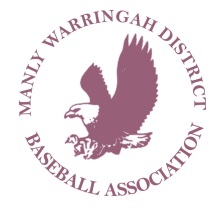 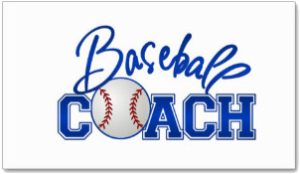 2016-17 ALL STAR MANAGER (HEAD COACH) APPLICATIONS OPENApplications are open for All Star Manager (Head Coach) for the upcoming Little League, Junior League & Senior League State titles and progressional tournaments – to be received by COB 4 November to manlyjuniorreps@gmail.com.NAME (in full):PHONE:DIVISION: Please highlight/circle or tickSENIOR LEAUGEJUNIOR LEAGUELL MAJORSLL MINORS					COACHING ACCREDITATION: Please highlight/circle or tickLevel 1Level 2Level 3Level 4WWC  Number:Expiry Date:DOB:Address:Junior Club Affiliation:Junior Team Afflication:COACHING EXPERIENCE:Signed:Dated: